СУМСЬКА МІСЬКА ВІЙСЬКОВА АДМІНІСТРАЦІЯСУМСЬКОГО РАЙОНУ СУМСЬКОЇ ОБЛАСТІ                                                 НАКАЗ26.01.2024					  м. Суми                       № 22–СМРЗ метою забезпечення безперебійної та якісної роботи автоматизованих муніципальних телекомунікаційних систем Сумської міської територіальної громади, керуючись пунктом 5 частини другої статті 15 Закону України «Про правовий режим воєнного стану»НАКАЗУЮ:Внести зміни до рішення Сумської міської ради від 24 листопада 2021 року №2510-МР «Про програму «Автоматизація муніципальних телекомунікаційних систем на 2022-2024 роки Сумської міської територіальної громади», а саме:- викласти завдання 3.1 «Підтримка безперебійного функціонування системи електронного документообігу міської ради (Діло) виконавчих органів Сумської міської ради» підпрограми 3 «Підтримка ІТ-послуг, сервісів та систем», завдання 9.2 «Будівництво автоматизованої системи відеоспостереження та аналітики в Сумській міській територіальній громаді» підпрограми 9 «Будівництво та підтримка системи відеоспостереження в Сумській міській територіальній громаді» в новій редакції згідно з додатками до цього наказу; - доповнити підпрограму 3 «Підтримка ІТ-послуг, сервісів та систем» завданням 3.14 «Впровадження та підтримка безперебійного функціонування системи електронного документообігу міської ради виконавчих органів Сумської міської ради» згідно з додатками до цього наказу.Організацію виконання даного наказу покласти на заступника міського голови, згідно з розподілом обов’язків.Начальник 								 Олексій ДРОЗДЕНКО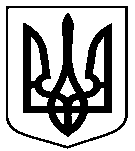 Про внесення змін до програми «Автоматизація муніципальних телекомунікаційних систем на 2022-2024 роки Сумської міської територіальної громади (зі змінами), затвердженої рішенням Сумської міської ради від 24 листопада 2021 року № 2510-МР»